Сопровождение инвалидов, как мера по оптимизации процесса трудоустройства.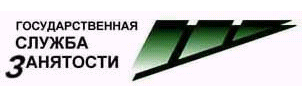 Под сопровождением при содействии занятости инвалида понимается оказание индивидуальной помощи незанятому инвалиду при его трудоустройстве, создание условий для осуществления им трудовой деятельности и ускорения его профессиональной адаптации на рабочем месте, а также формирование пути его передвижения до места работы и обратно и по территории работодателя. Индивидуальная помощь (сопровождение) предоставляется незанятым инвалидам со значительными ограничениями жизнедеятельности, в том числе впервые трудоустраивающимся, нуждающимся в поддержке других лиц (кураторов, наставников). 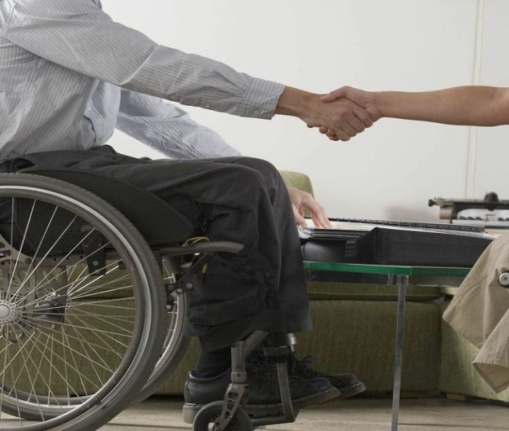  Государственная услуга предоставляется ЦЗН на основании заявления инвалида об осуществлении в отношении него сопровождения при содействии его занятости. Заявление подается инвалидом в ЦЗН по месту его жительства (пребывания). Решение о предоставлении инвалиду государственной услуги принимается ЦЗН с учетом сведений об инвалиде, содержащихся в индивидуальной программе реабилитации или абилитации инвалида (далее – ИПРА) (об имеющихся у него ограничениях жизнедеятельности, о показанных или противопоказанных видах трудовой деятельности, рекомендуемых условиях труда), и рекомендации учреждения медико-социальной экспертизы (далее – МСЭ) о нуждаемости инвалида в сопровождении при содействии занятости, выданной по результатам анализа характера и условий труда в предлагаемых инвалиду вакансиях:1.  Специалист ЦЗН осуществляет подбор инвалиду подходящей работы в соответствии с рекомендациями ИПРА, исходя из заявленных работодателем сведений о свободных рабочих местах и вакантных должностях, согласовывает с инвалидом подобранный вариант. 2. При согласии инвалида специалист ЦЗН согласовывает его кандидатуру с работодателем, знакомит инвалида с информацией работодателя об условиях трудовой деятельности на подобранном рабочем месте. 3. Специалист ЦЗН уточняет в МСЭ соответствие предлагаемой инвалиду вакансии рекомендациям о доступных и противопоказанных видах труда и сведения о нуждаемости инвалида в сопровождении при содействии занятости. 4. После положительного согласования с МСЭ специалист ЦЗН выдает инвалиду направление на работу. 5. При трудоустройстве инвалида работодатель осуществляет сопровождение инвалида в соответствии с его нуждаемостью (п. 1 ст. 25 Закона Российской Федерации «О занятости населения в Российской Федерации» (далее – Закон о занятости). При общении с инвалидом (как специалисту ЦЗН, так и работодателю при трудоустройстве и адаптации на рабочем месте) в целях повышения трудовой мотивации следует доносить до него важные мотивы трудовой занятости:улучшение материального положения; возможность общения с коллегами по работе, ощущение принадлежности к трудовому коллективу;  возможность самореализации, получение удовольствия от труда; ощущение своей полезности другим людям; изменение социального статуса человека с инвалидностью; получение оснований для социального признания, самоуважения; возможность карьерного роста; возможность расширения круга общения и создания семьи; возможность разнообразить жизнь, сделать ее содержательной, наполненной смыслом. Инвалиды с интеллектуальными нарушениями нуждаются в оказании помощи на всех этапах трудоустройства и адаптации на рабочем месте: при оформлении документов в службе занятости и при трудоустройстве; ведении переговоров с работодателем; в решении возникающих на рабочем месте проблем (с работодателем, с руководством, с коллегами и пр.), при освоении трудовых функций, а также формировании и освоении маршрута. Инвалидам с нарушениями функций опорно-двигательного аппарата необходимы юридическая помощь, консультации по правовым вопросам трудоустройства; оказание содействия в оборудовании рабочего места (обеспечения особой пространственной и временной организации среды, обеспечения безбарьерной архитектурно-пространственной среды); разработка маршрута передвижения к месту работы и с работы; создание специальных условий труда, заключающихся, прежде всего, в адаптации графика работы и служебных обязанностей под индивидуальные возможности инвалида.    При работе с инвалидами, имеющими нарушения функций зрения, необходимо организовать оказание помощи в доступной для них форме при оформлении документов при трудоустройстве, при проведении переговоров с работодателем (при участии тифлопереводчика), а также помощи в оборудовании рабочего места, в ориентировке по территории организации и ознакомлении с посещаемыми местами (кабинет начальника, места совещаний, туалет, столовая), в организации наставничества. Следует учитывать, что инвалиды с такими ограничениями нуждаются в психологической поддержке при разрешении личностных проблем, возникающих в процессе формирования трудовой мотивации, трудоустройства и трудовой деятельности (проблемы общения, кризисные ситуации и т.д.). Инвалидам с нарушением слуха необходимо организовать помощь в доступной для них форме (сурдоперевод или общение в письменной форме), при оформлении документов, при проведении переговоров с работодателями, по созданию условий труда для них. Такие инвалиды также нуждаются в психологической поддержке при разрешении личностных проблем, возникающих в процессе формирования трудовой мотивации, трудоустройства и трудовой деятельности (проблемы общения, кризисные ситуации и т.д.). Маршрут работнику-инвалиду следует проложить так, чтобы ему было удобно, быстро и безопасно (без потенциальной угрозы нанесения вреда здоровью) добираться до своего рабочего места, чтобы для него были доступны при этом санитарно-технические помещения, места приема пищи и т.п. Самый простой и эффективный способ – вместе с работником пройти весь путь по маршрутам, которыми тот будет пользоваться в течение рабочего дня и учесть его личные замечания и предложения по данному вопросу. Аналогично следует поступать не только при определении наиболее приемлемого места расположения рабочего места внутри зданий и помещений, но и при определении пути следования по территории работодателя (например, если речь идет о предприятии, имеющем существенную прилегающую территорию), по которой предполагается, что также будет перемещаться работник-инвалид (чтобы непосредственно добраться до рабочего места или выполняя свои должностные обязанности). Иногда, выполняя такую работу, можно прийти к выводу, что первоначальное место нахождения рабочего места инвалида необходимо изменить (перенести, например, ближе к входу или санузлу, или если место приема пищи не доступно такому работнику, то установить непосредственно на его рабочем месте чайник, микроволновую печь и т.п.). В целях обеспечения условий для беспрепятственного доступа на рабочие места инвалидов, нуждающихся в ситуационной помощи (помощи, оказываемой в целях преодоления барьеров наравне с другими лицами) необходимо обеспечить: – выделение на стоянке учреждения специальных парковочных мест для автотранспорта инвалидов; – оборудование схем передвижения инвалидов и автотранспорта инвалидов по прилегающей территории; – оборудование зданий и сооружений элементами доступности (пандусы, поручни, подъемники, широкие дверные проемы, кнопки вызова помощи и другие) и элементами навигации для информирования инвалидов для передвижения (тактильная информация, контрастный дизайн, информационные надписи, освещение, пиктограммы, напольные индикаторы, акустическая информация и т.д.) в соответствии с действующими нормативно-правовыми актами в сфере градостроительной политики;  – оборудование элементами доступности зон услуг, санитарногигиенических помещений; – наличие в учреждении технических средств реабилитации, позволяющих передвигаться вне и внутри здания (кресло-коляска, ходунки, подъемное гусеничное устройство и т.д.). Специальные меры по обеспечению доступности для работников инвалидов помещений работодателя требуются только в случаях, когда инвалид относится к одной из ниже приведенных категорий:  инвалиды, передвигающиеся на креслах-колясках;  инвалиды с нарушением опорно-двигательного аппарата;  инвалиды с нарушением зрения;  инвалиды с нарушением слуха;  инвалиды с нарушением умственного развития. В остальных случаях, когда работник имеет ограничения иных видов функций организма (языковых и речевых, сердечно-сосудистой системы, дыхательной системы, пищеварительной системы, эндокринной системы, мочевыделительной системы, кожи и связанных с ней систем и т.п.), каких-либо мер в отношении помещений предпринимать нет практической необходимости. Основные параметры доступности предприятий и учреждений для инвалидов: – просторные габариты помещений; – входы в помещения без ступеней и порогов; – ширина проходов; – отсутствие помех, препятствий на пути передвижения; – ровное нескользящее напольное покрытие; – простая маршрутизация; – наличие информации для инвалидов о доступных для каждой категории инвалидов маршрутов движения; – оборудование поручня маршрутов движения; – контрастный дизайн; – освещение; – акустика помещений; – снижение шумов; – пешеходные расстояния для перемещения; – оборудование мест отдыха и ожидания помощи для инвалидов; – оборудование кнопками вызова помощи входов, мест отдыха и ожидания помощи, туалетных кабин для инвалидов; – наличие оптимальных технологий оказания ситуационной помощи для каждой группы инвалидов предприятиями и учреждениями; – уровень подготовки персонала для понимания потребностей в помощи, общения и оказания помощи инвалидам при обслуживании; – доступность для инвалидов информации, необходимой для передвижения по объекту и прилегающей территории; – доступность для инвалидов о работе общественного транспорта, стоянках автотранспорта для инвалидов, порядке обслуживания, предоставляемой помощи при обслуживании, возможности получения дополнительной информации для организации посещения объектов социальной инфраструктуры; – наличие необходимых ассистивных приспособлений для преодоления существующих барьеров для каждой группы инвалидов. По вопросам сопровождения при содействии занятости инвалида необходимо обращаться в КУ «Нефтеюганский центр занятости населения» по адресу: г.Нефтеюганск, 2а мкр., дом 9/3 ( отдел трудоустройства).Справки по телефону 8(3463) 224707, 224726, 221560.  Часы оказания государственных услуг: понедельник – пятница с 09-00 до 17-00.